Сценарий театрализованной постановки в средней группе №3 «Золотая рыбка» по мотивам стихотворения Сергея Михалкова «Бездельник - Светофор».ЦЕЛЬ: Закрепить знание правил дорожного движения детей среднего  дошкольного возраста через театрализованную деятельность.Задачи:- закреплять знания правил дорожного движения;- развивать выразительность речи;- воспитывать интерес к художественной литературе.
 На полянке стоит  светофор. Звучит спокойная музыка.Действующие лица: (дети средней группы).Ведущая (Алина, Назира и Ксюша);Ёжик (Олимжон);Волк (Миша);Зайчик (Маша);Лиса (София);Сова (Рита);Светофор (Леша);Инспектор ДПС-Паша;Девочка пешеход-Кристина.Ход:Воспитатель:- Всем сейчас на удивленьеМы покажем развлеченье.По правилам движенияСмотрите представление.Все расселись? В добрый час!Начинаем наш рассказ.Выходит 1 ведущая (Алина):- В лесу, где все без правил Ходили до сих пор, Однажды появился Дорожный светофор.2 ведущий(Назира)Откуда-то с дороги Принёс его Медведь. И звери прибежали На технику смотреть.Звучит весёлая музыка. Выходит Олимжон-Ёжик: И первым начал Ёжик: - Какая ерунда! Нужны для светофора И ток, и провода.А если он не будет Как следует гореть, То нам на эту штуку Не стоит и смотреть!Звучит тревожная музыка. Выходит  Миша-Волк, и  говорит:- Я с Ёжиком согласен! –Сказал, зевая Волк.- А если б он работал, Какой в нём был бы толк?Когда гоню я зайца, Мне просто смысла нет Бежать на свет зелёный, Стоять на красный свет!Звучит весёлая музыка. Прыгает Маша-Зайчик, «удивляется» светофору.- И я,- сказал Зайчишка, -Когда уже бегу,Следить за светофором, Простите, не могу!Звучит вкрадчивая музыка. Из-за кулис появляется София-Лиса, кокетничает и говорит:- У нас,-Лиса сказала,-Порядки здесь свои,И нам на перекрёстке Не нужен пост ГАИ!Под другую музыку «вылетает» Сова-Рита, и  говорит:Услышав под собою Разумные слова, - Я вообще летаю! -Прогукала Сова.- И мне совсем не нужно На красный свет глядеть, Когда я перекрёсток Могу перелететь.Выходит ведущая (Ксюша):- Осталось всё, как было. Шумит дремучий бор. Качается на ёлке Бездельник-светофор...Говорит Светофор-Леша.Но мы с тобой не зайцы, Не волки и кроты - Хожу я на работу, И в садик ходишь ты.Инспектор-Паша.А мимо мчат машины, Стальные муравьи. И нам на перекрёстках Нужны посты ГАИ!Девочка-пешеход-Кристина.Они нам помогают, Нас учат с малых лет Шагать на свет зелёный, Стоять на красный свет.Дети-герои берутся за руки и выполняют поклон.Зрители аплодируют.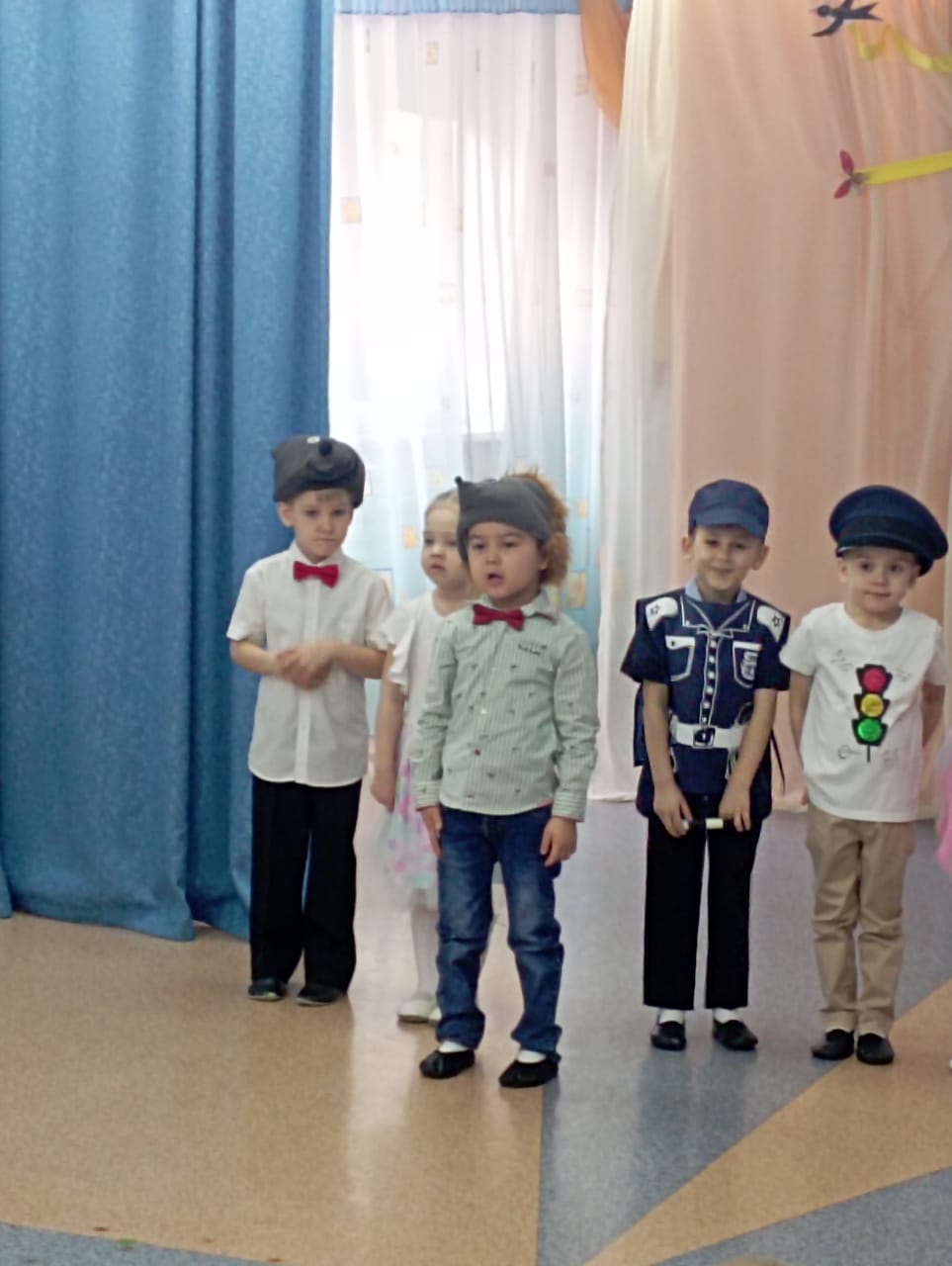 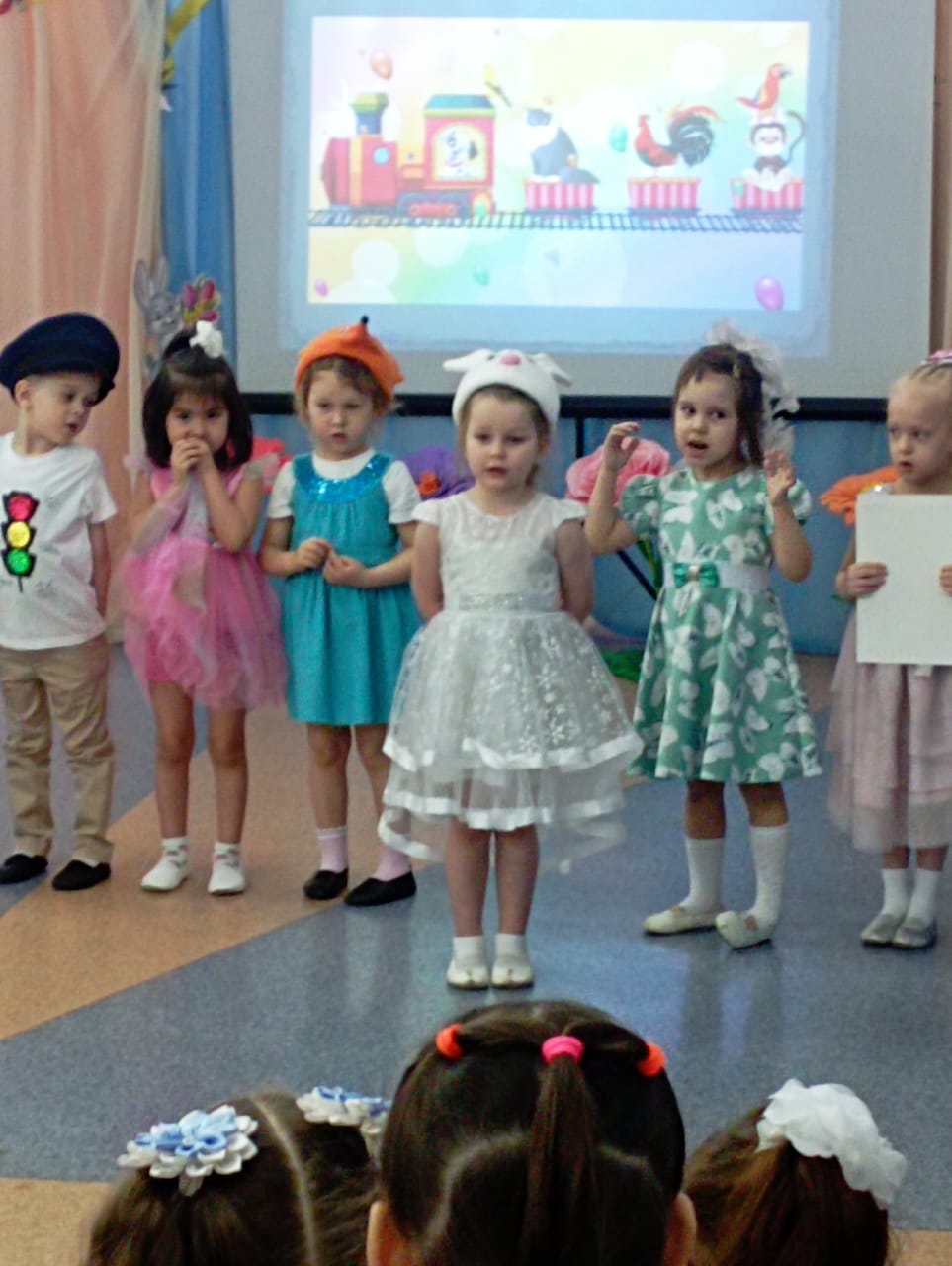 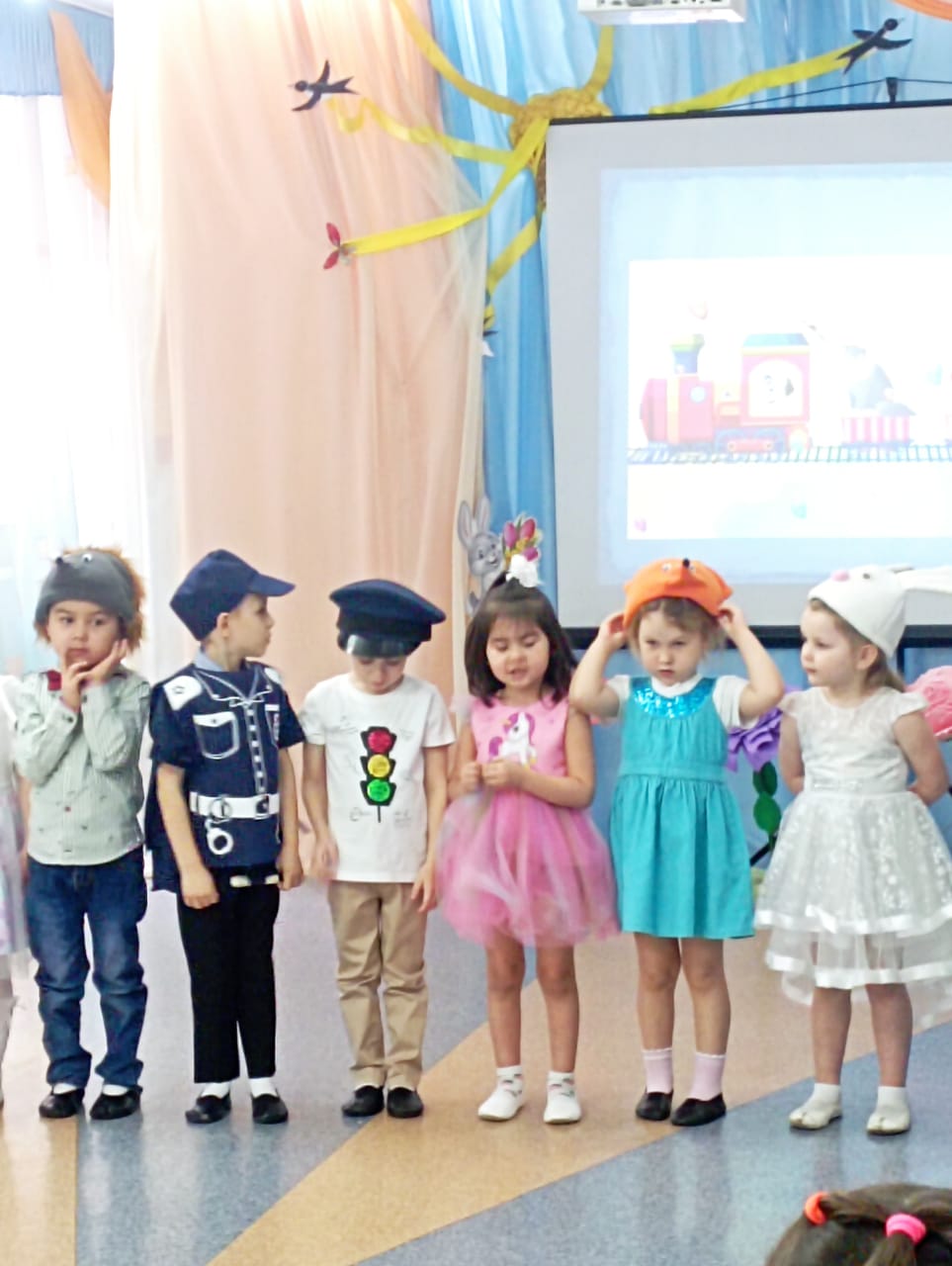 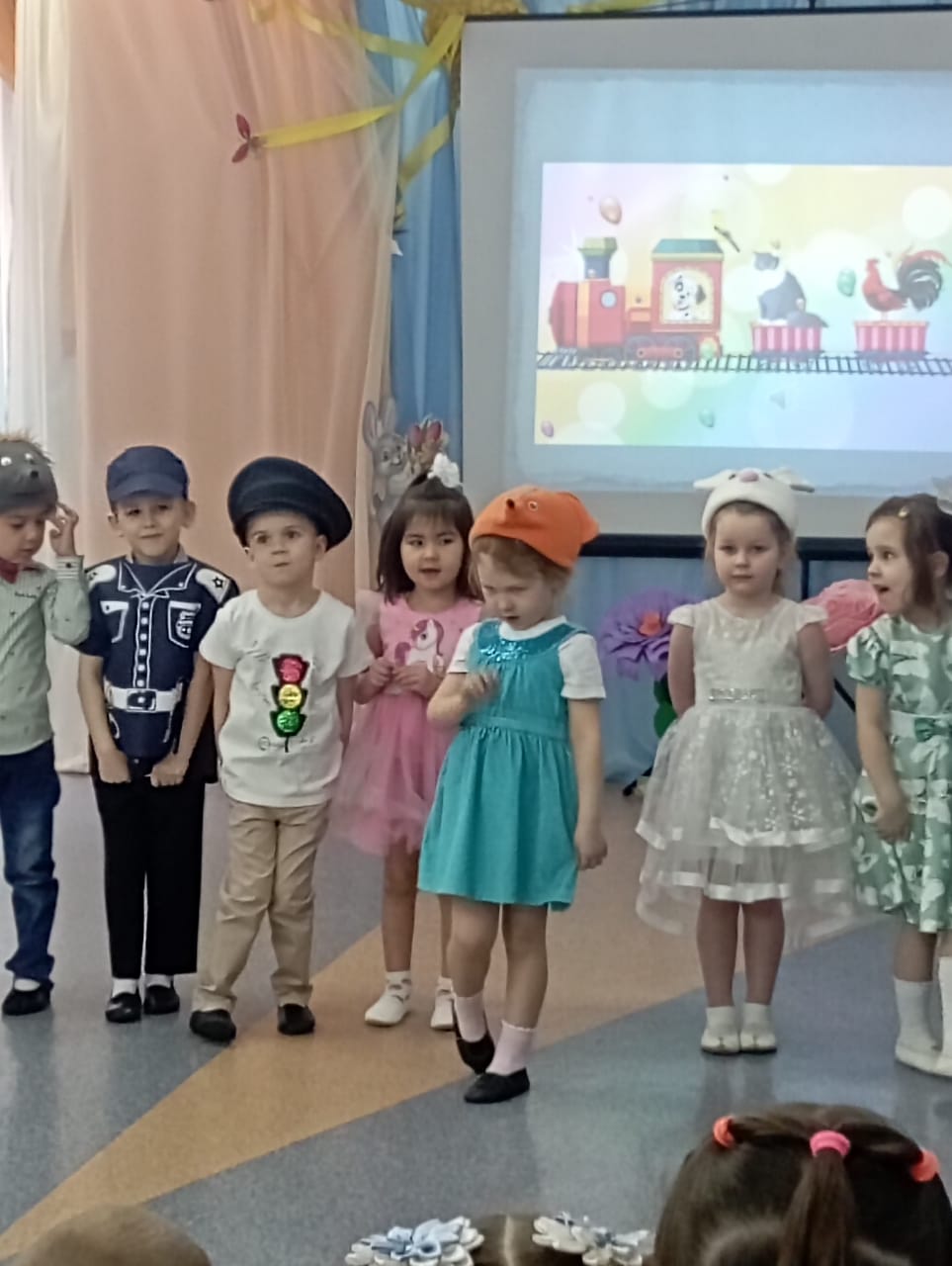 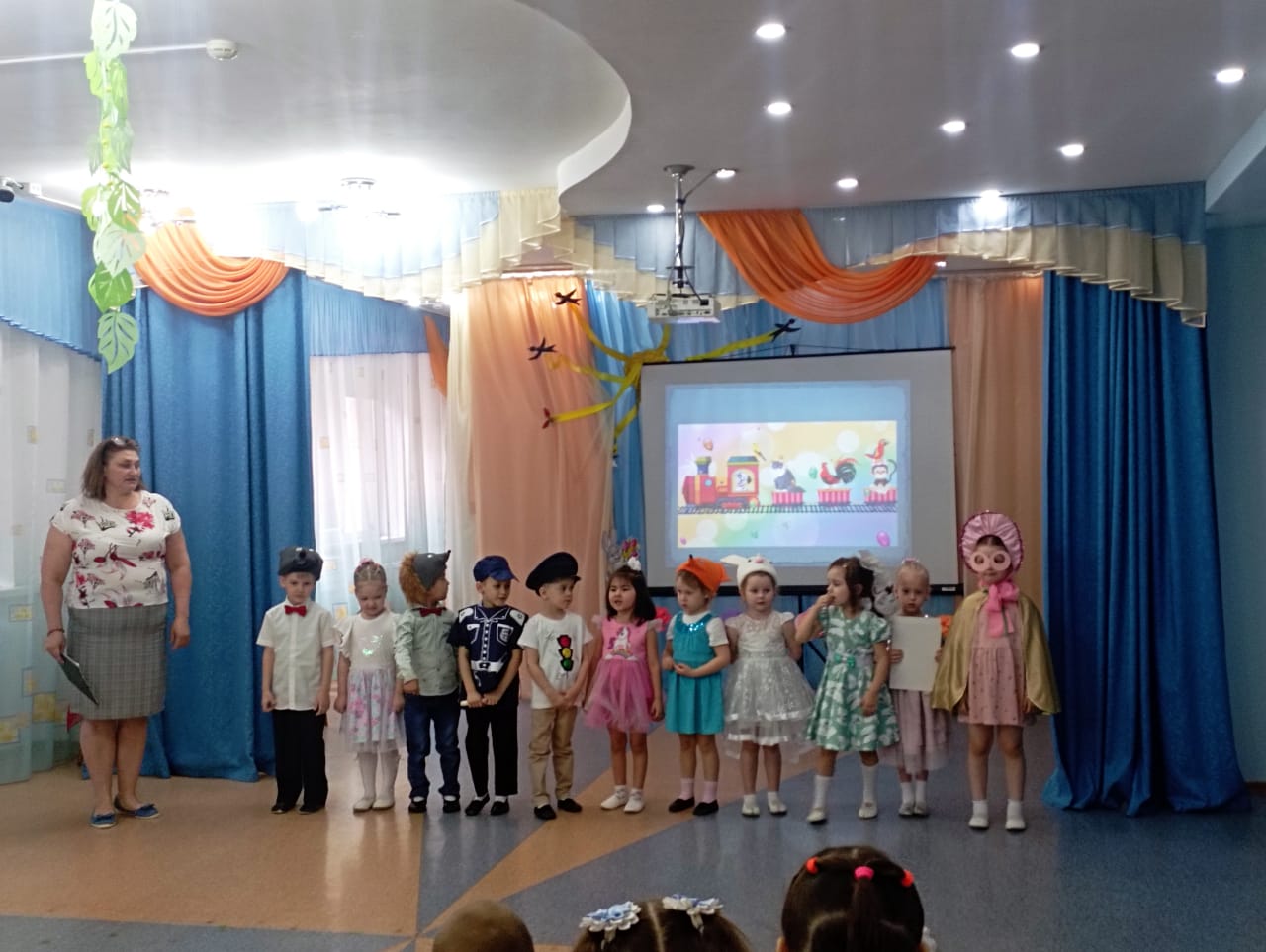 